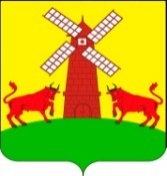 Совет УПОРНЕНСКОГО сельского поселенияПАВЛОВСКОГО районаРЕШЕНИЕот 21.04.2022                                                                         № 44/114	хутор УпорныйОб утверждении индикаторов риска нарушения обязательных требований, используемых для определения необходимости проведения внеплановых проверок при осуществлении муниципального контроля на автомобильном транспорте и дорожном хозяйстве, ключевых показателей муниципального контроля на автомобильном транспорте и дорожном хозяйстве на территории Упорненского сельского поселения Павловского района»В соответствии с пунктом 3 части 10 статьи 23 Федерального закона от 31 июля 2020 г. №248-ФЗ «О государственном контроле (надзоре) и муниципальном контроле в Российской Федерации», Положения о муниципальном контроле на автомобильном транспорте и дорожном хозяйстве на территории Упорненского сельского поселения Павловского района, утвержденного Решением Совета Упорненского сельского поселения Павловского района от 03.12.2021 № 38/96 «Об утверждении Положения о муниципальном контроле на автомобильном транспорте и дорожном хозяйстве на территории Упорненкого сельского поселения Павловского района», Совет Упорненского сельского поселения Павловского района р е ш и л:Утвердить индикаторы риска нарушения обязательных требований, используемых для определения необходимости проведения внеплановых проверок при осуществлении муниципального контроля на автомобильном транспорте и дорожном хозяйстве на территории Упорненского сельского поселения Павловского района, согласно приложению  к настоящему решению. 2. Разместить настоящее решение на официальном сайте администрации Упорненского сельского поселения Павловского района.3. Контроль над исполнением настоящего решения возложить на мандатную комиссию (Филатов).Глава Упорненского сельскогопоселения Павловского района                                                           А.В.БраславецПРИЛОЖЕНИЕ к решению Совета Упорненского сельского поселенияПавловского районаот 21.04.2022 № 44/114Индикаторы риска нарушения обязательных требований законодательства в области автомобильного транспорта и дорожного хозяйства на территории Упорненского сельского поселения Павловского районаГлава Упорненского сельскогопоселения Павловского района                                                           А.В.БраславецНаименование индикатораНормальное состояние для выбранного параметра (критерии оценки), единица измерения (при наличии)Показатель
индикатора рискаНе предоставление уведомления контролируемого лица о принятии мер по обеспечению соблюдения обязательных требований, указанных в предостережении о недопустимости нарушения обязательных требований.нетдаНаличие в уведомлении об исполнении предостережения, выданного
Контрольным органом, о недопустимости нарушения обязательных
требований законодательства в области автомобильного транспорта и дорожного
хозяйства, сведений о принятии недостаточных мер по устранению
выявленных нарушений обязательных требований законодательства нетдаНаличие информации о вступлении в законную силу в течение трех календарных лет, предшествующих дате определения наличия индикатора риска,  решений (постановлений) о назначении административного наказания за правонарушения, предусмотренные, 12.21.3, 12.23, 12.31.1, 14.1, части 1 статьи 19.5, 19.7, Кодекса Российской Федерации об административных правонарушениях (за исключением административного наказания в виде предупреждения).2, шт.>2, шт.Наличие информации о привлечении к ответственности должностных и юридических лиц по ст. 12.34 КоАП РФ в течение одного календарного года за нарушение правил ремонта и содержания дорог, определенных требованиями ГОСТР 50597-2017 «Дороги автомобильные и улицы. Требования к эксплуатационному состоянию, допустимому по условиям обеспечения безопасности дорожного движения методы контроля».3, шт.>3, шт.Наличие в средствах массовой информации, информационно-телекоммуникационных сетях, в том числе сети «Интернет», обращениях
(заявлениях) граждан, организаций, органов государственной власти и других органовсведений (информации) о нарушениях
обязательных требований законодательствав области автомобильного транспорта и дорожного
хозяйстванетда